Residential Service Referral and 
Risk Assessment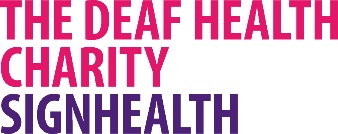 BackgroundReferralManagers Signature_______________                                                               TOTAL SCORE:Senior Managers Signature _______________      Once completed, please email referrals@signhealth.org.uk and we will respond to your email.                    School:Deaf School      Mainstream School      Other Schooling      Deaf School      Mainstream School      Other Schooling      Qualifications:Yes      No Disruptive at school:Yes      No  Age first in contact with specialist services:Previous employment:Yes      No Upbringing:Family setting      Foster family setting      Care setting      Family setting      Foster family setting      Care setting      Family setting      Foster family setting      Care setting      Family:Deaf      Hearing      Contact with family:Yes      No     Referring Agency:Contact in referring agency:Contact in referring agency:Contact in referring agency:Referral checklistReferral checklistNo worries 
(0 points)No worries 
(0 points)Concern
(3 points)Increasing risk
(5 points)Increasing risk
(5 points)High risk
(7 points)Mental health problems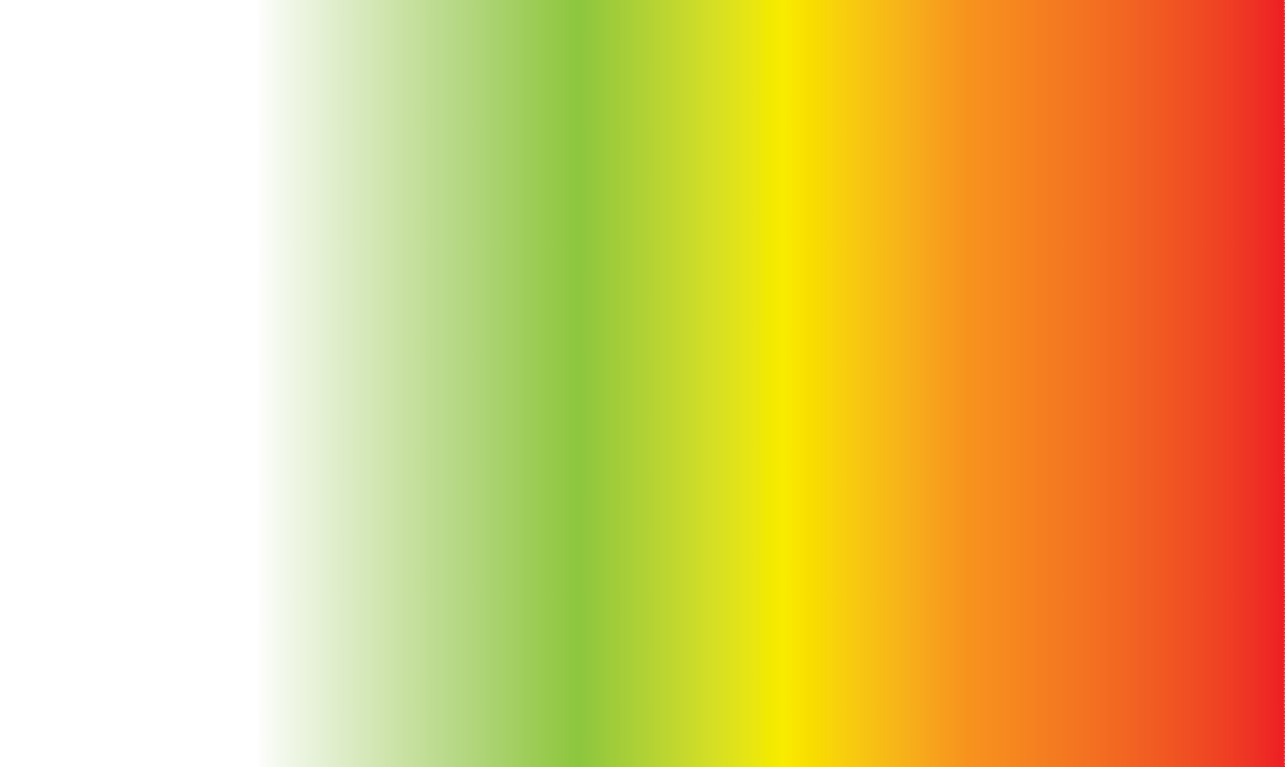 Mental health problemsLearning disabilityLearning disabilityForensic historyForensic historySexual offendingSexual offendingExcessive drink problemExcessive drink problemExcessive substance abuseExcessive substance abuseAnger managementAnger managementAnti-social behaviourAnti-social behaviourDisengagement with programmesDisengagement with programmesSpeed of escalation in problemSpeed of escalation in problemSelf harmingSelf harmingCommunication difficultiesCommunication difficultiesPrevious police involvementPrevious police involvementPhysical healthPhysical healthSelf care needsSelf care needsMedicatingMedicatingCPN involvementCPN involvementTrial period possibleTrial period possible